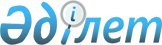 О внесении изменений в приказ Министра внутренних дел Республики Казахстан от 25 января 1996 года N 37 "Об утверждении Положения о медицинском вытрезвителе при горрайоргане (управлении) внутренних дел,
Инструкции по оказанию медицинской помощи лицам, доставляемым в медицинские вытрезвители и Инструкции по организации работы кабинета профилактики
при медицинском вытрезвителе"
					
			Утративший силу
			
			
		
					Приказ Министра внутренних дел Республики Казахстан от 7 декабря 2005 года N 667. Зарегистрирован в Министерстве юстиции Республики Казахстан 22 декабря 2005 года N 3983. Утратил силу приказом Министра внутренних дел Республики Казахстан от 4 апреля 2011 года № 143      Сноска. Утратил силу приказом Министра внутренних дел РК от 04.04.2011 № 143.

 

 

      В целях совершенствования порядка доставления граждан в медицинские вытрезвители, исключающего незаконное и необоснованное их задержание,  ПРИКАЗЫВАЮ: 

      1. Внести в  приказ  Министра внутренних дел Республики Казахстан от 25 января 1996 года N 37 "Об утверждении Положения о медицинском вытрезвителе при горрайоргане (управлении) внутренних дел, Инструкции по оказанию медицинской помощи лицам, доставляемым в медицинские вытрезвители и Инструкции по организации работы кабинета  профилактики при медицинском вытрезвителе" (зарегистрированный в Реестре государственной регистрации нормативных правовых актов за N 324 (с изменениями и дополнениями, внесенными  приказом Министра внутренних дел Республики Казахстан от 10 сентября 2004 года N 526, зарегистрированным в Реестре государственной регистрации нормативных правовых актов за N 3137) следующие изменения:       в Положении о медицинском вытрезвителе при органе внутренних дел Республики Казахстан, утвержденном данным приказом: 

      по всему тексту слова "милиции", "милиционера", "милиционеров" заменить, соответственно, словами "полиции", "полицейского", "полицейских", слова "пьяных", "пьяного" заменить словами "задержанных", "задержанного", аббревиатуру "ГУВД, УВД" заменить аббревиатурой "ДВД";       в пункте 3 слова "ГУВД, УВД областей и УВД на транспорте" заменить словами "Департаментов внутренних дел городов Астаны, Алматы, областей (далее - ДВД)";       в пункте 4 слово "администраций" заменить словами "исполнительных органов";       в пункте 16 слова "средствами активной обороны" заменить словами "специальными средствами";         название главы  III изложить в следующей редакции:       "III. Порядок доставления граждан в медицинские вытрезвители";       пункт 22 изложить в следующей редакции: 

      "22. Административное задержание, то есть временное лишение физического лица личной свободы, в частности, свободы действия и передвижения с принудительным содержанием в течение определенного времени в медицинском вытрезвителе с целью пресечения его противоправных действий производится органами внутренних дел (полицией) в случаях, неповиновения сотруднику органа внутренних дел (полиции) при распитии данным лицом спиртных напитков в общественных местах или появлении в общественных местах в пьяном виде, оскорбляющем человеческое достоинство и общественную нравственность. Сам факт нахождения лица в состоянии алкогольного опьянения в общественном месте без наличия вышеуказанных признаков, не может служить основанием для его задержания и помещения в медицинский вытрезвитель";       в пункте 34: 

      слова "военный комиссариат" заменить словами "управление (отдел) по делам обороны";       слова ", Государственного   Следственного Комитета" исключить;       слово "налоговой" заменить словом "финансовой";       в абзаце втором пункта 47 слова "в соответствии с пунктом 55 "Правил оборота отдельных видов оружия", утвержденных постановлением Кабинета Министров N 110 от 2.02.95г." заменить словами "согласно требованиям постановления Правительства Республики Казахстан от 3 августа 2000 года N 1176 "О мерах по реализации Закона Республики Казахстан "О государственном контроле за оборотом отдельных видов оружия";       пункт 55 изложить в следующей редакции: 

      "55. Административное задержание физического лица в медицинском вытрезвителе осуществляется в течение времени, необходимого для обеспечения производства по делу об административном правонарушении, и может длиться не более трех часов. Срок административного задержания лица, находящегося в состоянии опьянения, исчисляется с момента его вытрезвления, удостоверенного медицинским работником, и продлеваться не может.";       в Инструкции по оказанию медицинской помощи лицам, доставляемым в медицинские вытрезвители, утвержденной данным приказом:       в пункте 10 слово "милиции" заменить словом "полиции";       пункт 13 исключить;       в приложении N 7:       по всему тексту аббревиатуру "ГУВД, УВД" заменить аббревиатурой "ДВД";       в Инструкции по организации работы кабинета профилактики при медицинском вытрезвителе при городском (районном) отделе внутренних дел, утвержденной данным приказом: 

      по всему тексту аббревиатуру "ГАИ" заменить словами "дорожной полиции";       в пункте 6 слово "администраций" заменить словами "исполнительных органов";       в абзаце третьем пункта 12 слова "товарищеский суд, комитет общественного самоуправления" заменить словами "местные исполнительные органы";       в абзаце четвертом пункта 13:       слова "информационного центра" заменить словами "автоматизированного банка данных";       аббревиатуру "ГУВД, УВД" заменить аббревиатурой "ДВД";       в пункте 17: 

      в абзаце четвертом слова ", комитеты общественного самоуправления" исключить;       в абзаце восьмом слова ", взаимодействовать с районными (городскими) Советами общества трезвости и здоровья обществом "Знание" исключить;       в абзаце первом главы VII слова "местная администрация" заменить словами "местные исполнительные органы". 

      2. Контроль за исполнением настоящего приказа возложить на вице-министра внутренних дел Республики Казахстан генерал-майора полиции Ускимбаева К.Б., Управление специальных учреждений и конвоирования Министерства внутренних дел Республики Казахстан. 

      3. Настоящий приказ вводится в действие со дня официального опубликования.        Министр        Согласовано:       Заместитель                               Вице-министр 

      Генерального прокурора                    здравоохранения 

      Республики Казахстан                      Республики Казахстан      

      ___________________                       ___________________ 

       22 ноября 2005 г.                         22 ноября 2005 г. 
					© 2012. РГП на ПХВ «Институт законодательства и правовой информации Республики Казахстан» Министерства юстиции Республики Казахстан
				